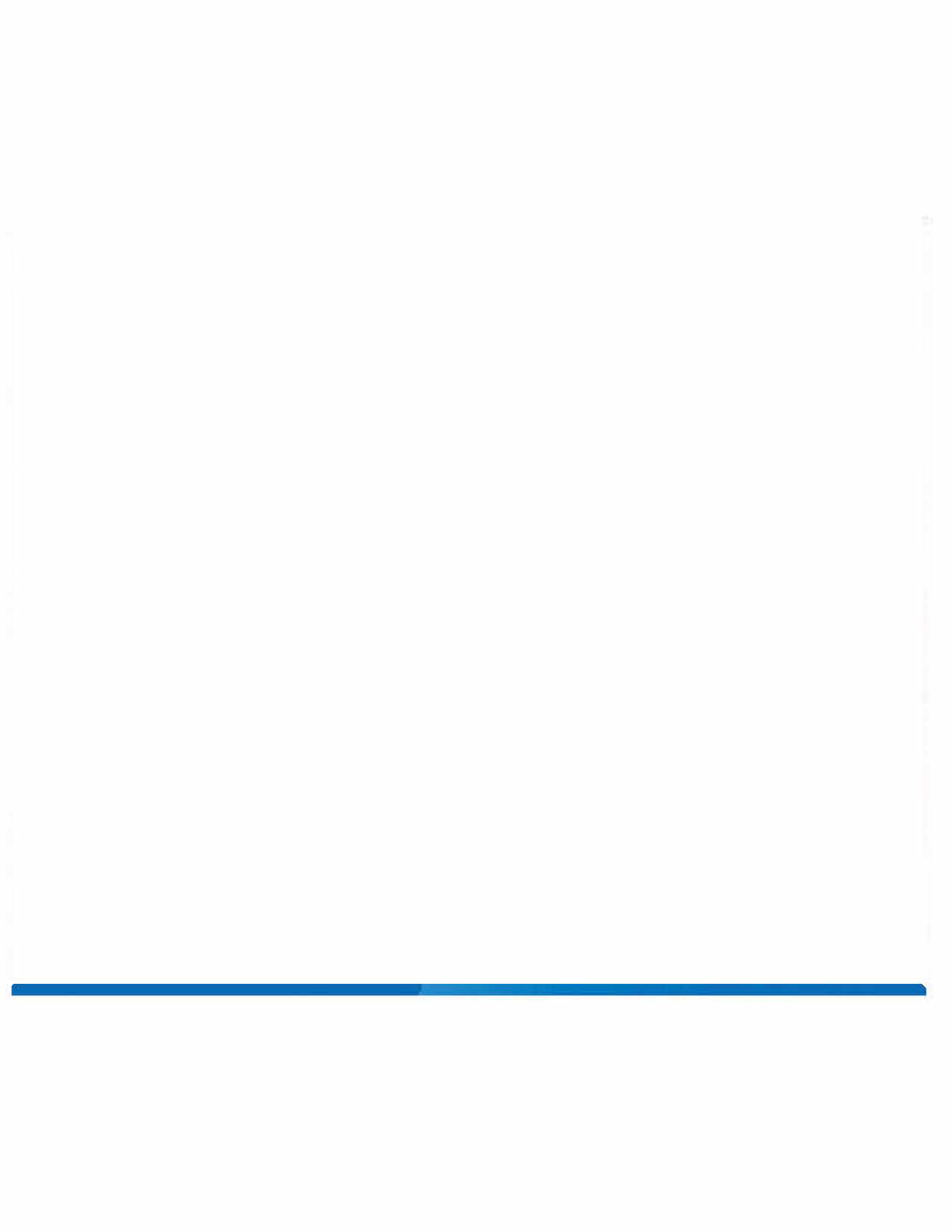 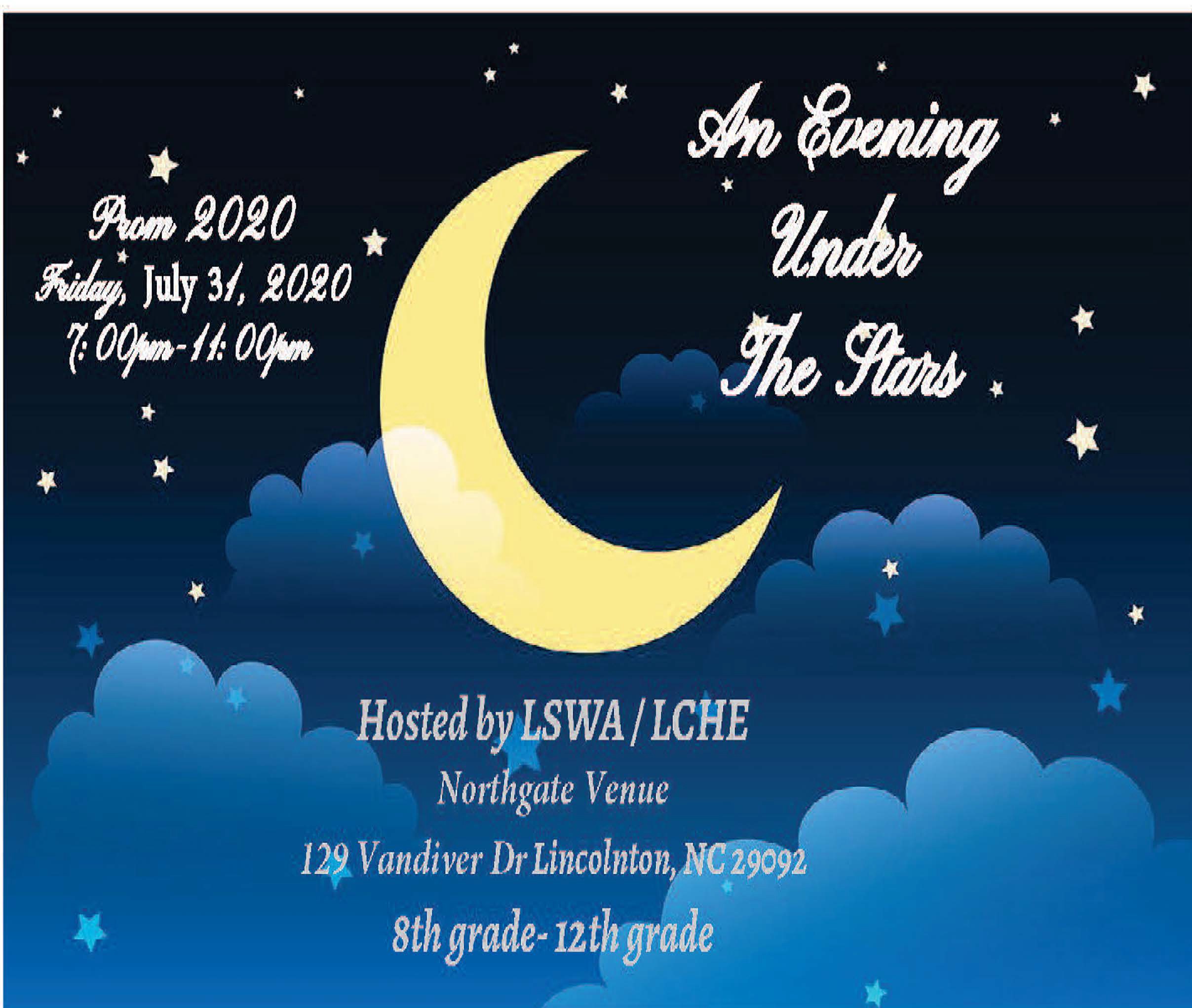 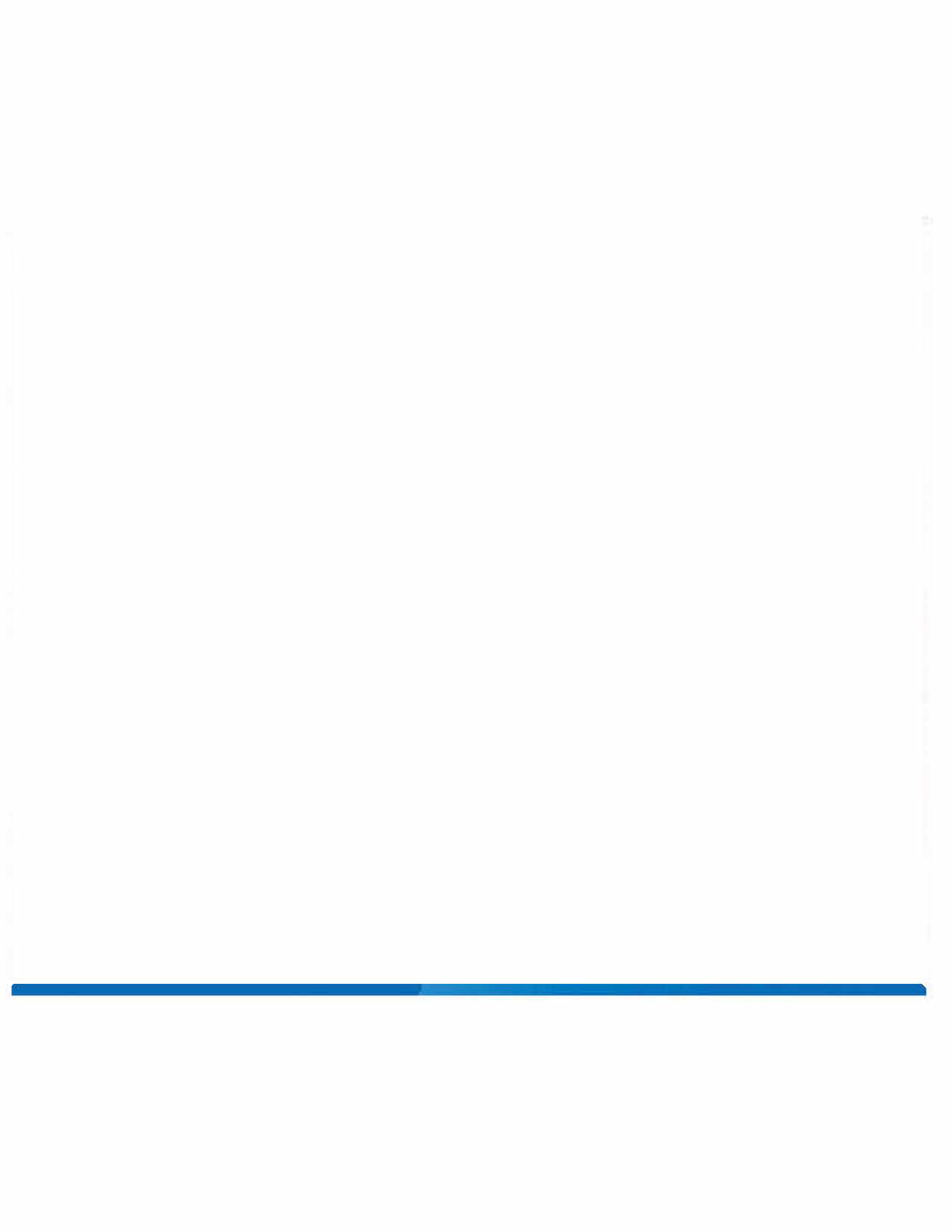 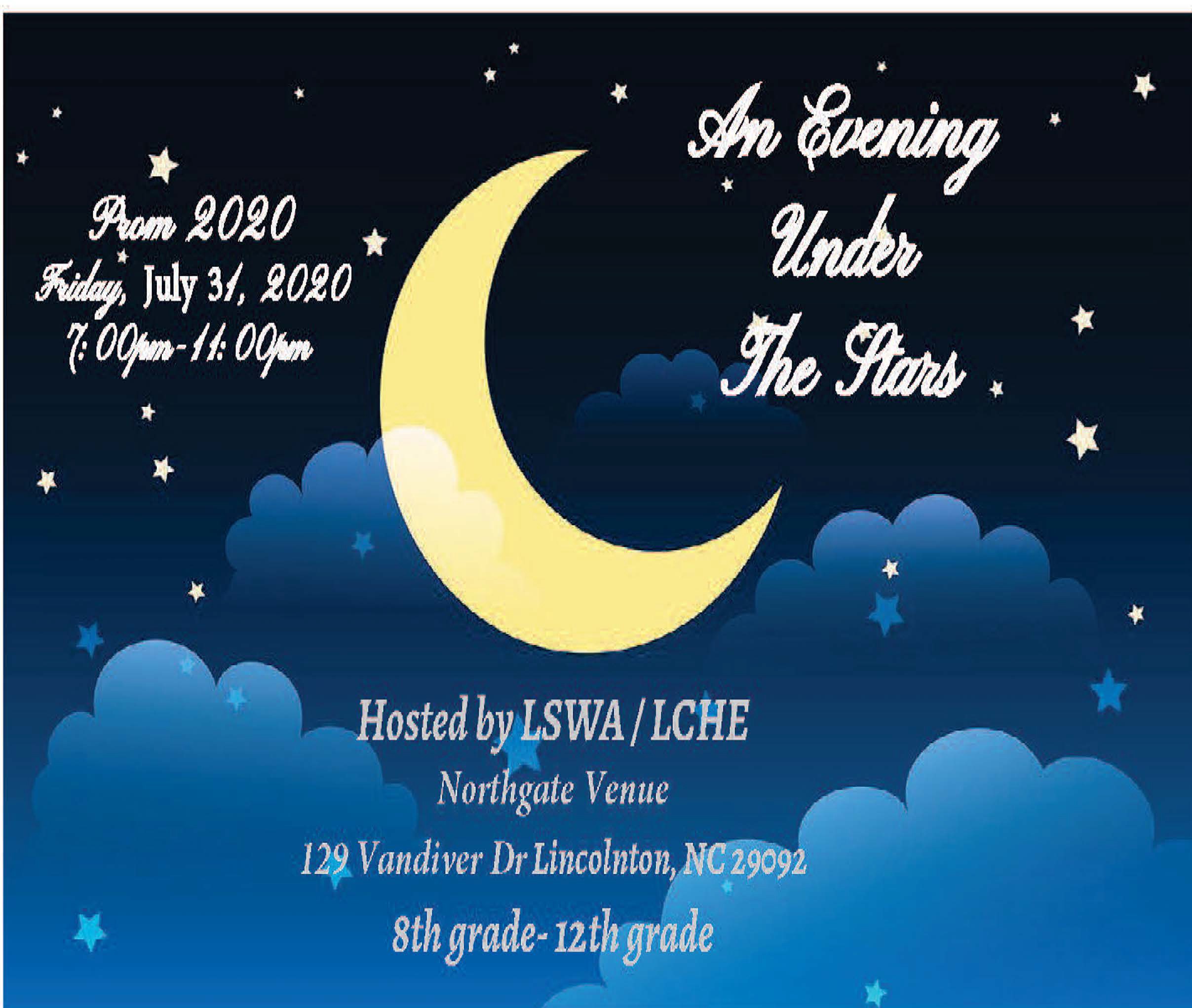 The 2021PromPlease complete one form per homeschool /academy student (leaving no blanks), and mail it in with your payment. Make checks payable to: LSWA 3032 Wesleyan Church Road Lincolnton NC 28092HOMESCHOOL/ACADEMY STUDENTName:			Age:	Grade:	 First	LastStreet:		 (In which you live)City:		Name of Homeschool/School  		 (In which you live)		Circle One: Male FemaleEmail: (required – PLEASE PRINT NEATLY)Emergency Contact:	Phone #: (	) -	-  	GUESTName:			Age:	Grade:	 First	LastStreet:		 (In which you live)City:		Name of Homeschool/School  		 (In which you live)		Circle One: Male FemaleEmail: (required – PLEASE PRINT NEATLY)Emergency Contact:	Phone #: (	) -	-  	Please sign below to acknowledge that the homeschool/academy students and his/her parents have read over and agree to abide by all Prom Rules and Regulations! It is your responsibility to acquaint your guest with our rules.Students Signature	Parents SignatureLong Shoals Wesleyan Academy& Lincoln Home Educators PromRules: Homeschool/Academy students and parents should read and discuss before signing the order form.The Prom is open to 8th – 12th grade registered homeschooler/academy students + guests (you may invite unlimited homeschooled guest (print extra order forms as need), but only one non- homeschooling guest).Guest brought should not be younger than 13 or older than 21.Every student must completely fill out a ticket order form in order to attend the prom.Signed order forms with payment should be postmarked by dates stated on order form.No order forms will be accepted that are postmarked after Monday, 4/20/20 unless approved in advance.No tickets will be sold at the door without prior permission for special circumstances.We suggest formal attire, prom attire, Sunday attire, suits, dresses, or pants and dress shirt. This will be up to each individual and upon parent approval. Please be tasteful as this is a Christian group prom.Students are not permitted to hangout in the parking lots. If you need to go to your car, a chaperon will join you.Once you leave the prom, you are not permitted back unless prior permission has been given for special circumstances.No foul language or obscene gestures will be tolerated. Parents will be called and students will be asked to leave.Absolutely no alcohol or drugs. If a student is caught in the possession of such items, the student's parent and the police will be called. NO EXCEPTIONS!Students are expected to behave appropriately for a formal event: Students and their guest will treat each other, chaperons, our DJs, photographer, LHP committee and facility staff with respect at all times.Students are encouraged to bring only what is needed to prom. The prom committee is not responsible for lost or stolen items.Tables or seats will not be reserved. If students wish to sit together, it is suggested that they arrived when the doors open at 6:30 pm. Photographs will be taken upon entering.Contact Information:Sheila Berryhill704-732-3886 ext 306sberryhill@longshoalsacademy.org shmorris8@yahoo.comProm Location: Northgate Venue 129 Vandiver DrLincolnton, NC 28092April 30, 20217:00 – 11:00 pm#EachProm TicketsTotal Amount Enclosed$20.00Homeschooler/Academy (Postmarked by Fri. 4/2/21)$20.00Guest	(Postmarked by Fri. 4/2/21)$30.00Homeschooler/Academy (Postmarked by Fri. 4/16/21)$30.00Guest	(Postmarked by Fri, 4/16/21)Picture info coming later